FRECCE DIREZIONALI SOTTO LA TABELLA.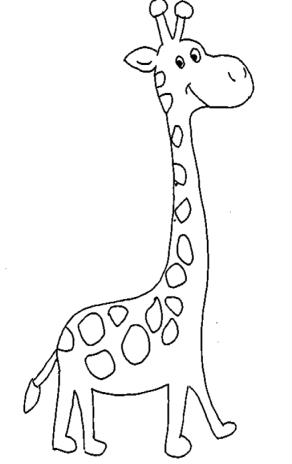 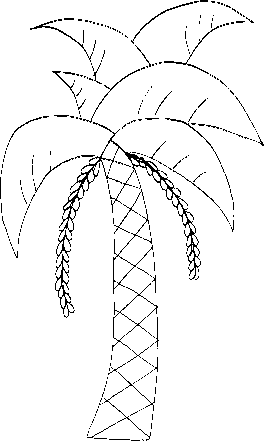 FRECCE DIREZIONALI TRACCIA TU QUESTA VOLTA UN PERCORSO CORRETTO, POI COLORA.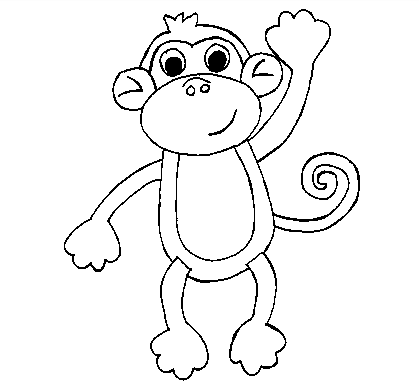 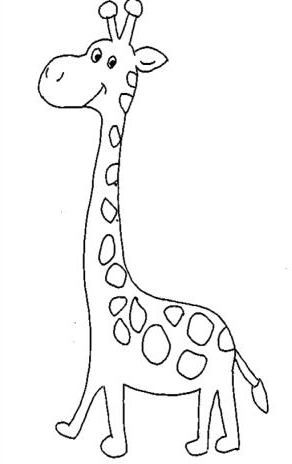 EVITANDO LUNGO IL PERCORSO LE PALME, INFINE COLORA.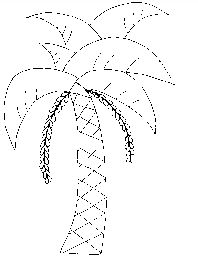 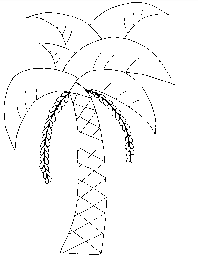 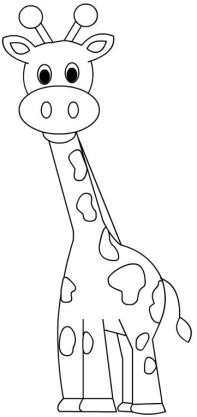 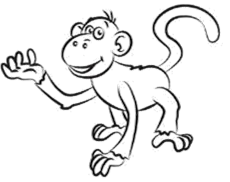 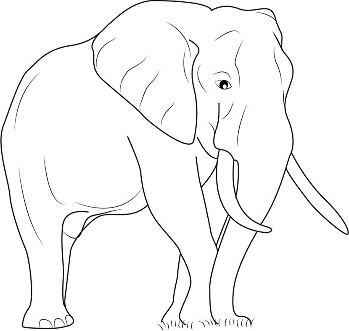 